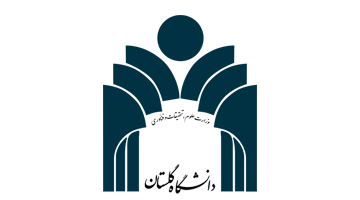 دانشکده فنی و مهندسی گرگاناطلاعیه برگزاری جلسه دفاع پایاننامه کارشناسی ارشدگروه مهندسی ...........عنوان پایان نامه...........................................استاد راهنما.................................استاد مشاور.................................دانشجو.................................جلسه دفاع در روز ............ مورخ ........... ساعت ......... در محلِ ........... برگزار میگردد.حضور دانشجویان کارشناسی ارشد گروه الزامی است